Stagione Sportiva 2023/2024Comunicato Ufficiale N° 263 del 26/06/2024SOMMARIOSOMMARIO	1COMUNICAZIONI DEL COMITATO REGIONALE	1COMUNICAZIONI DEL COMITATO REGIONALEADEGUAMENTO STATUTO SOCIALESi ricorda alle Società che il 30 giugno 2024 è il termine entro cui gli statuti sociali delle ASD devono essere adeguati alla normativa introdotta con la cosiddetta “riforma dello sport”.Si evidenzia che la mancata conformità ai criteri fissati dalla vigente normativa rende inammissibile la richiesta di iscrizione al Registro Nazionale delle Attività Sportive Dilettantistiche e la cancellazione d’ufficio dallo stesso per quanti sono già iscritti.ATTIVITA’ DI RAPPRESENTATIVARAPPRESENTATIVA REGIONALE FEMMINILESi ufficializza l’Organigramma della Rappresentativa Regionale Marche che partecipa a “La festa del calcio anconitano” che si terrà ad Ancona Giovedì 27 giugno 2024 (convocazione ore 19:15 allo Stadio “Del Conero” di Ancona; orario di inizio gara ufficiale contro l’Ancona Respct fissato per le ore 21:00):ARZILLA	DELLA CHIARA AliceASCOLI CALCIO 1898 FC SPA	MIGNINI CristinaC.F. MACERATESE A.S.D.	RUFFINI Alice, STOLLAVAGLI SofiaF.C. SAMBENEDETTESE	PONTINI AlessiaGIOVANE OFFAGNA S.B.A.	GIULIODORI Stella, MANCINI ElisaLF JESINA FEMMINILE	CAVAGNA Elena, CICCARELLI Mya, FABBOZZI Giorgia, LANCIONI Aurora, MONTESI Maria SofiaRECANATESE S.R.L.	BALDASSARRINI Caterina, BETTEI Isabella, BORGHIANI Ilaria, ELIA Aurora, PERUGINI Ludovica, VITALI LudovicaDirigente Accompagnatore	MANCINELLI Anna MariaSelezionatore	CENSI AntonioPreparatore dei portieri		MERCURI RobertoFisioterapista	POLCI AndreaDirigenti addetti alla logistica		COTOLONI Attilio, MENGHINI LambertoSegretario		TORRESI AlverPubblicato in Ancona ed affisso all’albo del Comitato Regionale Marche il 26/06/2024.Rizione 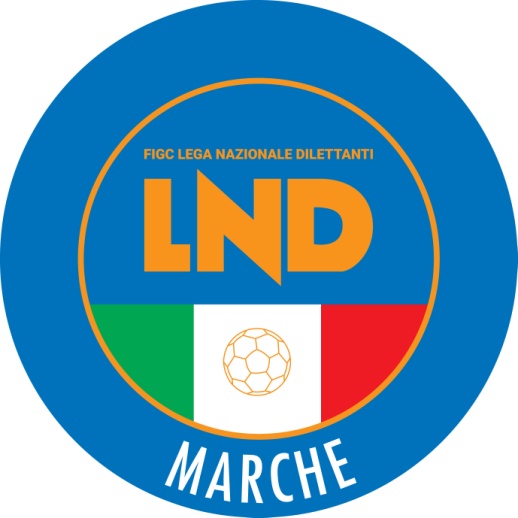 Federazione Italiana Giuoco CalcioLega Nazionale DilettantiCOMITATO REGIONALE MARCHEVia Schiavoni, snc - 60131 ANCONACENTRALINO: 071 285601 - FAX: 071 28560403sito internet: www.figcmarche.it                         e-mail: crlnd.marche01@figc.itpec: marche@pec.figcmarche.it  Il Segretario(Angelo Castellana)Il Presidente(Ivo Panichi)